ENTDECKUNGSSPAZIERGANG IM STADTPARKWillkommen zu unserem Entdeckungsspaziergang für Familien, bei dem ihr den Stadtpark erkunden und spannende Orte zum Spielen entdecken könnt. Es ist egal wo ihr im Stadtpark mit dem Entdeckungsspaziergang startet. Wichtig ist nur, dass ihr beim Spazieren aufmerksam die Umgebung wahrnehmt, um die Aufgaben lösen zu können. Auch die Reihenfolge der Aufgaben ist beliebig und kann von euch frei gewählt werden. Ihr könnt ebenfalls selbst bestimmen, ob ihr alle Aufgaben bei einem längeren Spaziergang löst, oder sie auf mehrere Spaziergänge aufteilt. Viele Orte, die es zu entdecken gilt, laden zum Verweilen und zum Spielen ein; hier könnt ihr selbst bestimmen, wie lange ihr euch wo aufhalten möchtet. Die Hinweisfotos führen euch zu den Aufgaben, deren Lösungen euch den Lösungssatz verraten. Mit dem Lösungssatz könnt ihr euch während unserer Öffnungszeiten (Mo. - Fr. von 9:00 bis 15:00 Uhr) eine Überraschung im Infobereich im Haus der Jugend abholen, die zum weiteren Spielen draußen in der Natur einlädt. Nun aber viel Spaß beim Entdeckungsspaziergang wünscht euch das Team der Abteilung Kinder, Jugend, Schule und Kultur   !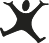 LÖSUNGSSATZ: Umlaute ä, ö, ü, und ß werden als ein Buchstabe eingetragen!Ihr seid   ___   ___   ___   ___   ___   ___   ___   ___   ___   -     1      2       3      4      5       6      7       8      9___   ___   ___   ___   ___   ___   ___   ___   ___   ___   ___    ___   ___   ___   ___ !!!10     11    12     13    14    15     16    17     18    19     20     21     22    23    24HINWEISFOTO: FINDET AMELIE AMEISE!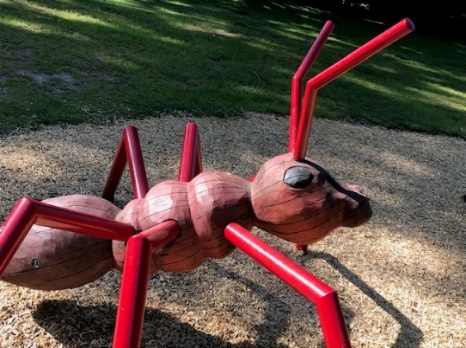 Aufgabe: Zählt alle kompletten Bienenwaben, die euch zum Klettern einladen.___   ___   ___   ___   ___ 1Aufgabe: Stellt euch unter das hölzerne Blätterdach und schaut nach oben. Welche Farben haben die Löcher?
	 ___   ___   ___   ___   und     		 ___   ___   ___   ___   ___   ___		       5Aufgabe: Schaut euch einmal um, könnt ihr den erhöhten hölzernen Aussichtspunkt sehen? Klettert die Rampe hoch und schaut euch um. Durch wie viele runde Löcher könnt ihr rausschauen?      ___   ___   ___   ___   ___   ___   ___   ___   ___   ___   ___   ___   ___   ___  		 7HINWEISFOTO: FINDET DIESEN HALB LEBENDIGEN UND HALB TOTEN BAUM!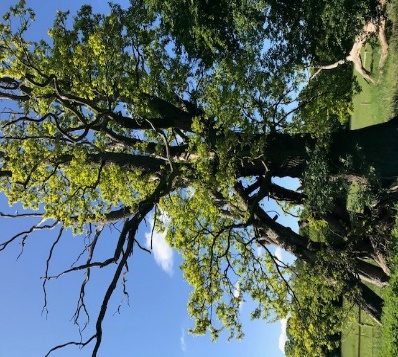 Aufgabe: Haltet Ausschau nach einem „hölzernen Tier“. Welches Tier könnt ihr entdecken?Hase/ KaninchenEchse/ DinoHund/ Katze Aufgabe: Um welchen Baum handelt es sich hierbei?  ___   ___   ___   ___   ___	 12HINWEISFOTO: FINDET DAS GEBÄUDE, IN DEM DIESE GLOCKE HÄNGT!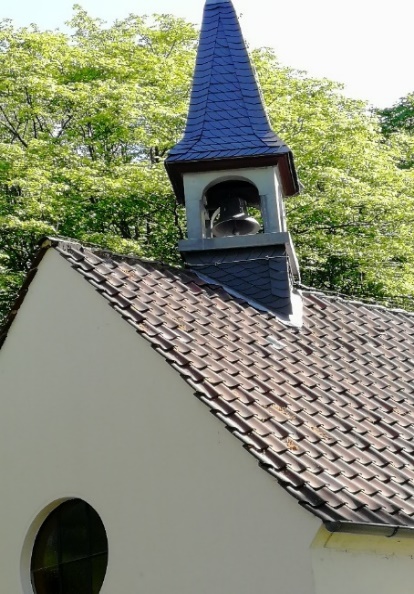 Aufgabe: In wie viele Teile ist das runde Fenster unterteilt?___   ___   ___   ___   ___10Aufgabe: Wann kann man sich die Ausstellung anschauen?___   ___   ___   ___   ___   ___   ___				           8HINWEISFOTO: FINDET DIESES WUNDERSCHÖNE HISTORISCHE GEBÄUDE!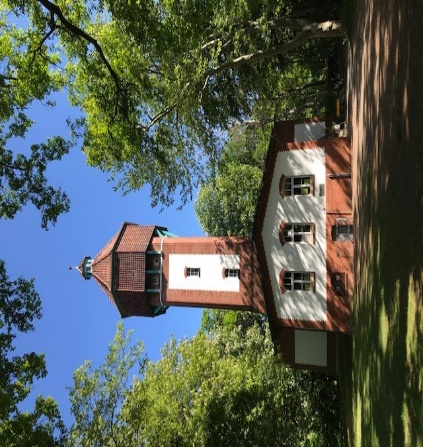 Aufgabe: Welche kleinen fleißigen Wesen wohnen im Garten?___   ___   ___   ___   ___   ___	          15Aufgabe: Was ist das für ein Gebäude?___   ___   ___   ___   ___   ___   ___   ___   ___   ___                            		         24		6 und 17Aufgabe: Wie hoch ist das Bauwerk?___   ___   ___   ___   ___   ___   ___   
       			    23    ___   ___   ___   ___   ___   ___   ___   HINWEISFOTO: FINDET DEN VERKEHRSÜBUNGSPLATZ BEI DIESEM SPIELPLATZ!Aufgabe: Welche Farben hat das Verkehrsschild am Kiosk?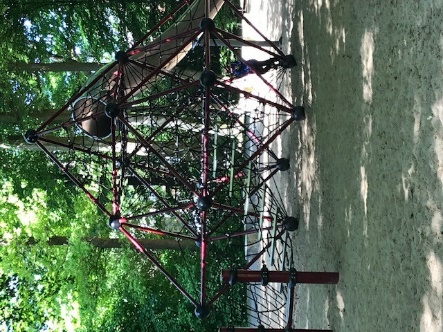 ___   ___   ___   und ___   ___   ___   ___					 19Aufgabe: Für wen ist der Verkehrsübungsplatz laut der Regelschilder?Für Radfahrer und für  ___   ___   ___ -
   		         	 ___   ___   ___   ___   ___   ___			          18Aufgabe: Welche Farbe hat das kleine Herzchen auf der obersten schwarzen Kugel des Klettergerüstes?___   ___   ___   ___    			      3 und 11HINWEISFOTO: FINDET DIESES SPANNENDE SPIEL- UND TRAININGSGERÄT!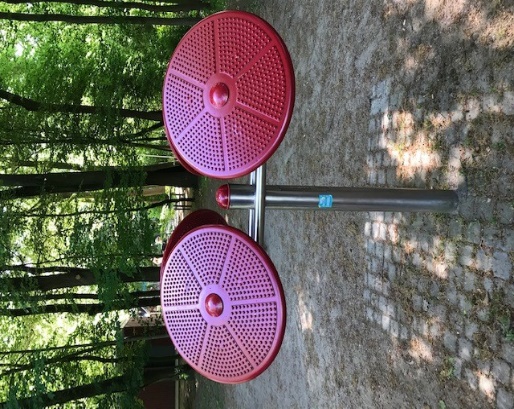 Aufgabe: Welche Körperteile trainiert das Gerät?___   ___   ___   ___   ___   ___   ___   ___   ___Aufgabe: Wie viele Trainings-Stationen gibt es?___   ___   ___   ___	        2Aufgabe: Wie hoch ist die Messlatte?___   ___   ___   ___   Meter 
und  ___   ___   ___   ___   ___   ___   ___ Zentimeter
	  			              21HINWEISFOTO: FINDET DIESE FELDER!Aufgabe: Aus wie vielen Feldern besteht der Sinnespfad?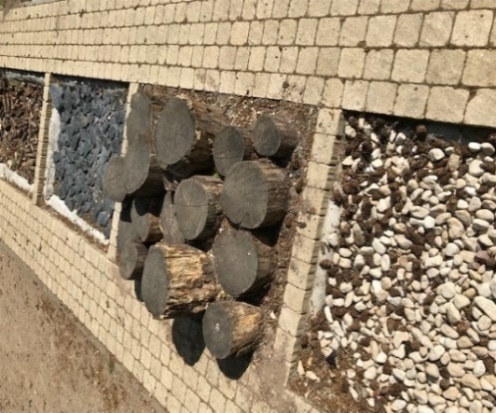 ___   ___   ___ 4Aufgabe: Womit darf der „Pfad der Sinne“ nur benutzt werden.Mit  ___   ___   ___   ___   ___   ___   ___  - 			       9 ___   ___   ___   ___   ___   ___   ___HINWEISFOTO: FINDET DIESE ZWEI GEFÄHRTEN!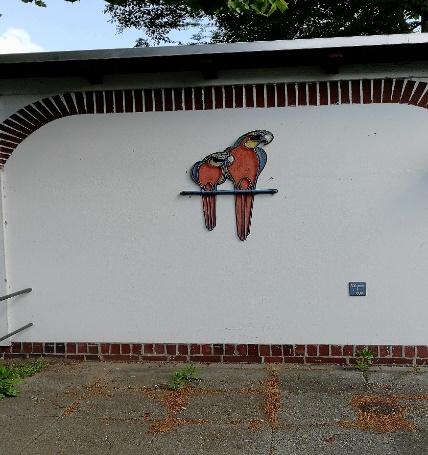 Aufgabe: Welche Tiere sind im Eckkäfig zuhause?___   ___   ___   ___   ___	            22Aufgabe: Schaut euch die Volieren genau an. Wie viele Bäume sind auf dem selbstgemalten Bild im Hintergrund?___   ___   ___   ___16Aufgabe: Welche Tiere findet ihr auf dem gemalten See?___   ___   ___   ___   ___	           					13
HINWEISFOTO: FINDET DIESE BUNTE SKULPTUR!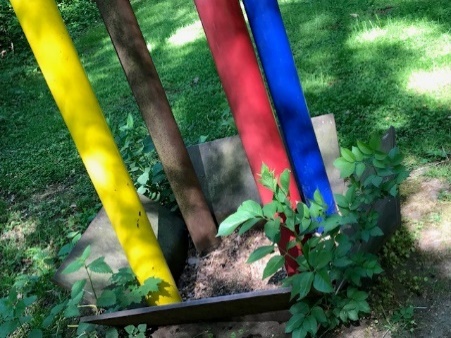 Aufgabe: Aus welchem Material ist das Objekt ganz oben drauf?___   ___   ___   ___		             14
HINWEISFOTO: FINDET, DIE IM GRAS SCHWIMMENDEN FISCHE!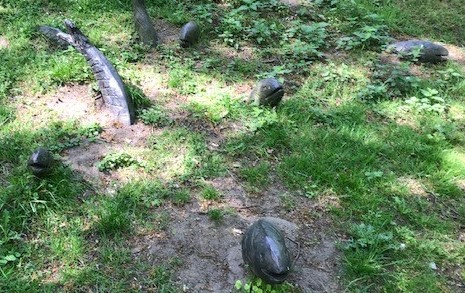 Aufgabe: Wie viele Schwanzflossen seht ihr?___   ___   ___   ___	      20

ANSPRECHPERSONEN:STADT LANGENHAGEN
  Abteilung Kinder, Jugend, Schule und Kultur
Eileen Wildner | eileen.wildner@langenhagen.de  | 0511.7307-9957
Magdalena Freise | magdalena.freise@langenhagen.de | 0511.7307-9958EURE FOTOS UND BILDERDas Team der Abteilung Kinder, Jugend, Schule und Kultur  wünscht allen Teilnehmenden viel Spaß beim Entdecken und freut sich über selbstgemalte Bilder oder Fotos der Spazierganghighlights, die einen besonderen Platz in den Fenstern des Wintergartens bekommen, so dass eine bunte Sammlung entsteht, die jederzeit für alle von außen am Haus der Jugend sichtbar ist 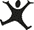 Einreichen könnt ihr eure Fotos oder Bilder im Infobüro im Haus der Jugend (Mo – Fr von 09:00 bis 15:00 Uhr) oder per Mail an Magdalena.Freise@Langenhagen.de oder Eileen.Wildner@Langenhagen.de.